Проект «Профессия продавец»Тип проекта: информационно-игровой, творческий.Участники проекта: дети, воспитатели, родители.Возраст детей: 3-4 года (II младшая группа), 4-5 лет (средняя группа)Проблема, значимая для детей, на решение которой направлен проект:Каждый человек мечтает обрести в жизни любимое дело, доставляющее радость ему самому и приносящее пользу людям. Как выбрать профессию, которая бы всю жизнь приносила удовлетворение? Профессия человеку нужна не сама по себе. Она необходима ему не только для того, чтобы кормить себя и свою семью, быть востребованным обществом и получать от него признание. Она нужна в первую очередь для того, чтобы создать свой имидж, отражающий уникальность человека, достичь определенного социального статуса. Человек существует не ради самого себя, а для того, чтобы состояться, быть самостоятельным.В наши дни профессий стало очень много. Их уже много тысяч. И все время появляются все новые и новые. Подрастающему поколению очень трудно ориентироваться в мире профессий. Трудно выбрать профессию своей жизни. Очень часто не только дошкольники, но и школьники имеют весьма смутные представления о мире профессий взрослых. Даже если ребенок и был на работе у мамы или папы, он так и не понял сути их профессиональной деятельности. Необходимо способствовать социализации и адаптации подрастающего поколения в окружающем мире.Однако сам ребенок реализовать себя может не всегда. Осознать значимость труда, войти во взрослую жизнь с уже сформированными представлениями о труде и уметь ориентироваться в мире профессий, ему должны помочь взрослые, которые находятся рядом с ним с самого рождения (родители, воспитатели, педагоги).Одна из основных задач дошкольного образования – формирование положительного отношения к труду и первичных представлений о труде взрослых, его роли в обществе и жизни каждого человека. Очень важно у ребенка дошкольника вызвать интерес к различным профессиям, востребованным в современном обществе, в том числе продавца. Поэтому важно грамотно выстроить работу по формированию у детей представления о профессии продавца.Цель проекта: дать детям представление о профессии продавца.Задачи проекта:- для детей• познакомить детей с профессией продавца, его трудовыми процессами, с предметами - помощниками;• познакомить с разными видами магазинов;• вызвать у детей интерес к окружающему миру, формировать реалистическое представление о труде людей;• воспитывать уважение к труду продавца;• развивать познавательную активность.- для педагогов• создавать условия для получения детьми удовольствия от общения;• активизировать творческий потенциал.- для родителей• способствовать установлению партнерских отношений родителей и педагогов.Форма проведения итогового мероприятия проекта: сюжетно – ролевая игра «Магазин».Название итогового мероприятия проекта: «Магазин».Ожидаемые результаты по проекту:- для детей• дети 3-4 лет получат знания о профессии продавца, о различных видах магазинов;• проявление признательности и уважения к труду взрослых.- для педагогов• повышение уровня педагогической компетентности в освоении современных образовательных технологий (метод проектов);• удовлетворенность работой.- для родителей• установление партнерских отношений родителей и педагогов в совместной организации жизни группы;• обмен опытом семейного воспитания педагогов и родителей;• приобретение родителями знаний и практических навыков при взаимодействии с ребенком. Мероприятия и по реализации проекта «Профессия Продавец» и продукт проекта«Социально-коммуникативное развитие» Сюжетно - ролевые игры: «Магазин», «Супермаркет + охрана», «Книжный магазин», «Магазин игрушек», «Доставка товара в магазин»; этическая беседа о поведении в общественных местах;беседа для детей о профессии «Продавец». рассматривание иллюстраций «В магазине»;      дидактическая игра – «Разложи продукты по разделам», «Оформи   витрину»;лото и пазлы на тему: «Профессии»; кубики «Профессии»; «Речевое развитие» НОД «Магазины»;      беседа для детей о профессии «Продавец». беседа «Кассир»; беседа «Какие бывают магазины».«Художественно-эстетическое развитие» чтение стихов о продавце; чтение литературного произведения Ч. Янчарского "В магазине игрушек".    Э. Мошковской "Веселый магазин";лепка из пластилина «Овощи, фрукты, продукты»рисование  «Овощи для магазина»;изготовление с детьми атрибутов к игре (конфеты, деньги);аппликация рекламный щит для магазина «Пятёрочка» (журнальная аппликация).«Физическое развитие»Пальчиковая гимнастика «Хозяйка однажды с базара пришла», «Игрушки», «На базар ходили мы».Взаимодействие с семьей. Изготовление атрибутов к сюжетно –ролевой игре «Магазин» (фартуки, колпаки);      регулярное пополнение магазина атрибутами (продуктами); консультации для родителей «Если ваш ребенок потерялся в магазине», «Идем с ребенком в магазин», «Ребенок в магазине: правила поведения родителей».Беседа для детей о профессии ПродавецПобеседуем сегодня о профессии продавца. Представьте, что вы с мамой отправляетесь в книжный магазин, чтобы купить книгу в подарок другу.Каких книг здесь только нет! Все книги располагаются по разделам.А вот и раздел детской книги.Здесь много книг в нарядных ярких обложках, с цветными картинками. Есть сказки, рассказы, сборники стихов для детей.Вы начинаете перелистывать книги, лежащие на прилавке, и к вам тотчас подходит продавец книг. Он знает о книгах своего раздела все! И кто автор данной книги, и каким издательством она выпушена, и какой год ее издания.Продавец улыбается вам, он приветлив, разговорчив. Недаром говорится, что «книгу нужно продавать с разговором!»Продавец может посоветовать вам, какую книгу выбрать, какие еще книги есть в магазине на эту тему.Вот он подает вам прекрасно изданную книгу о космосе. Это подарочное издание. Как раз то, что вам нужно. Ведь ваш друг мечтает стать космонавтом, ему будет приятно получить в подарок великолепную книгу с яркими иллюстрациями, в которой рассказывается о звездах, созвездиях, о полетах людей в космос.Вы выходите из книжного магазина довольный покупкой!Профессия продавца подразделяется на несколько специальностей. Есть продавцы непродовольственных товаров (одежды, обуви, мебели, книг, электроаппаратуры, хозяйственных товаров и т.д.) и продавцы продовольственных товаров (овощей, фруктов, кондитерских и других товаров).Послушайте стихотворение.ПродавецПродавец — молодец!Он товары продает —Молоко, сметану, мед.А другой — морковь, томаты,Выбор у него богатый!Третий продает сапожки,Туфельки и босоножки.А четвертый — стол и шкаф,Стулья, вешалки для шляп.Продавцы товары знают,Даром время не теряют.Все, что просим, продадут.Это их привычный труд!Из чего же в самом деле складывается труд продавца?Продавцы приходят в магазин до его открытия. Им надо успеть подготовить товар к продаже, разложить на витрине и прилавке.Продавец должен прекрасно знать свой товар, его свойства, помнить цены, размеры, расположение товаров.Значит, продавцу необходима хорошая профессиональная память!Кроме того, продавцы электроаппаратуры — телевизоров, магнитофонов, музыкальных центров и т.д. должны знать, как работают эти электроприборы, и объяснить покупателю, как правильно ими пользоваться.Немалое значение имеет и внешность продавца! Спецодежда его должна быть безукоризненно чистой, прическа — аккуратной. Но главное, конечно, доброе уважительное отношение к людям, вежливость, тактичность, обаятельная улыбка.Согласитесь, у мрачного, неряшливо одетого продавца не хочется покупать товар!Каким людям стоит выбрать профессию продавца?Тем, кто любит общаться с людьми. Ведь большую часть времени продавец находится на людях. Умение сохранять ровное спокойное настроение в любой ситуации, сдержанность, такт, вежливая речь, доброжелательная улыбка и, конечно, хорошее здоровье — вот качества, необходимые продавцу.Какими качествами характера должен обладать продавец?Как вы думаете, какие товары продают продавцы продовольственных товаров?Что должен знать продавец книг?Почему говорится: «Книгу нужно продавать с разговором»?Что должен знать продавец электротоваров, хозяйственных товаров, продавец обуви и одежды?Какие трудности вам видятся в работе продавца?Что привлекает вас в работе продавца?Хотели бы вы в будущем избрать профессию продавца?Автор: Шорыгина Татьяна Андреевна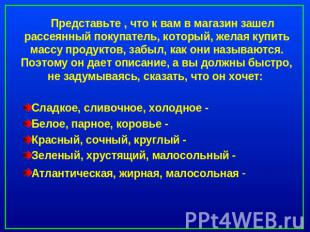 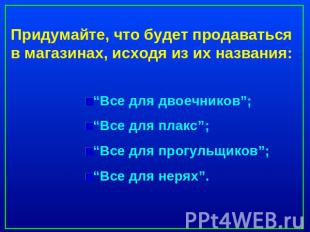 